МЕЖДУНАРОДНЫЙ ЦЕНТР РУССКОГО ТАНЦА им. А.А. БОРЗОВА при поддержке:СОЮЗА ТЕАТРАЛЬНЫХ ДЕЯТЕЛЕЙ РОССИЙСКОЙ ФЕДЕРАЦИИМЕЖДУНАРОДНОГО ЦЕНТРА СОВРЕМЕННОГО ТАНЦА «ВОРТЭКС»МЕЖДУНАРОДНЫЙ ФЕСТИВАЛЬ-КОНКУРСРУССКИЙ ТАНЕЦ ОТ ТРАДИЦИЙ ДО СОВРЕМЕННОСТИ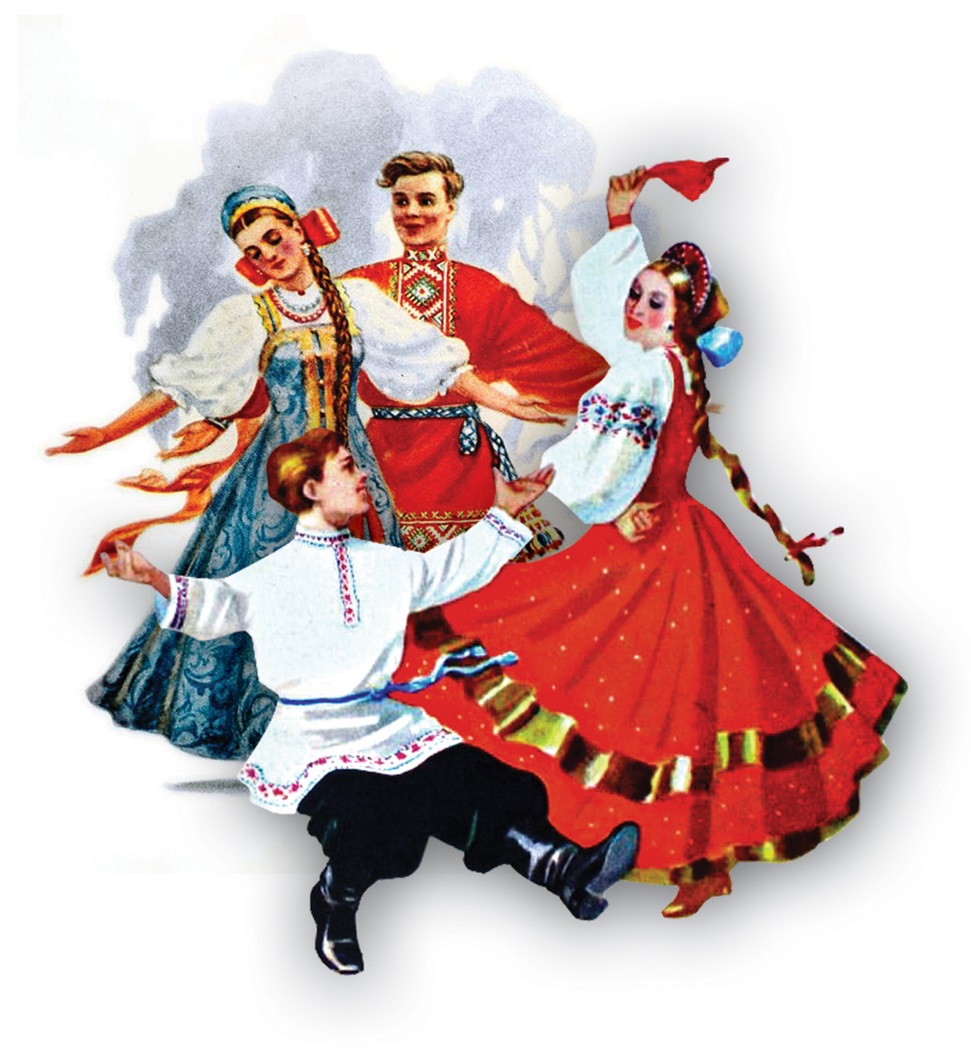                                                             г. Москва16 ноября2019 г.
ПОЛОЖЕНИЕ МЕЖДУНАРОДНЫЙ  ФЕСТИВАЛЬ – КОНКУРС «РУССКИЙ ТАНЕЦ» / ОТ ТРАДИЦИЙ ДО СОВРЕМЕННОСТИ / 
Если Вы живете в России и считаете русскую культуру родной, если Вы интересуетесь русским искусством музыки и танцаи хотите знать народные традиции – эта программа для Вас!I.  ЦЕЛИ ФЕСТИВАЛЯПопуляризация русского танца, расширение круга любителей русского танца среди детей   и молодежи; Творческий обмен знаниями между профессиональными и самодеятельными исполнителями русского танца; Продвижение на российские и международные фестивали-конкурсы одаренных детей, талантливых исполнителей и хореографов; Практическая и методическая помощь руководителям творческих коллективов и педагогам школ, преподающих русский танец;Сохранение знаний и распространение научно-методических программ и материалов по Русскому народному и народно-сценическому танцу автором которых является -  Борзов Анатолий Алексеевич – профессор, академик Петровской академии наук, заслуженный артист РСФСР. Известный в России и за рубежом педагог и балетмейстер. Автор фундаментальных научных работ по теории и методике русской народной хореографии. Изучение особенностей русской школы хореографического воспитания артиста;Расширение географии участников в театрально-концертных мероприятиях и образовательных программах;Анализ проблем и тенденций развития русского танца;Сохранение творческого наследия великих мастеров хореографического искусства.II. ДАТА И МЕСТО ПРОВЕДЕНИЯ ФЕСТИВАЛЯ
2.1. «16» ноября 2019 г., 
2.2. Большой Концертный Зал ДК «МАИ» (г. Москва, Улица Дубосековская, д.4А).
III. УЧАСТНИКИ ФЕСТИВАЛЯ
К участию в фестивале допускаются:
• Любительские детские коллективы и учебные заведения, студенты ВУЗов и артисты взрослых коллективов, школы танца, независимо от уровня исполнительского мастерства и принадлежности к той или иной организации;
• Коллективы, представляющие  жанры танцевального искусства / сценический народный танец, фольклор,  классический балет ,   джаз, модерн, хип-хоп,  степ, бальный танец/; с обязательным использованием знаний танцевальной техники, музыки, костюма и областных особенностей русского танца
• жанры эстрадно- циркового искусства, театры мод  с обязательным использованием базовых знаний, танцевальной техники, музыки, костюма и областных особенностей русского танца.
IV. ФЕСТИВАЛЬНЫЕ ВЫСТУПЛЕНИЯ РАССМАТРИВАЮТСЯ В СЛЕДУЮЩИХ НОМИНАЦИЯХ:
Фольклорный танец  (программа коллектива основана на аутентичной народной хореографии, адаптированной для сценического использования); Сценический народный танец (программа коллектива основана на сценической обработке русского народного танца); Стилизованный народный танец (программа коллектива основана на знании базовой техники русского народного танца, с использованием обобщенных, театрализованных форм, современной музыки и танцевальных направлений: хип-хоп, джаз, модерн, классический балет, степ-танец, брейк-данс, бальный танец);Наследие великих мастеров (исполнение образцов русской народной хореографии из репертуара государственных хореографических коллективов);Россия – Родина моя! (тематические номера, посвященные великим событиям в истории  России, теме патриотизма и победы в Великой Отечественной Войне);Оригинальный жанр (эстрадно - циркового искусства);Театр мод (показ современных и традиционных коллекций, созданных на основе знаний областных особенностей русского костюма, музыки и танца) и в следующих возрастных группах: 7 -9 лет – 1 группа;10 – 12 лет – 2 группа;13-16 лет – 3 группа;17 и старше – 4 группа;Смешанный возраст – 5 группа Фестиваль - конкурс проводится по категориям: Соло, дуэты, трио – продолжительность 1-3 минуты;Малые формы (от 4 до 7 чел.) – продолжительность 2,5-4 минуты; Хореографические ансамбли, театры и спортивно-танцевальные команды (от 8 человек) – продолжительность 3,5-7 минутОбщее время участия одной возрастной группы не более 15 минут  Музыкальный материал (фонограмма) предоставляется на USB (флэш-накопитель) Мини диск, DVD, телефоны и иные приборы с подключением через Bluetooth  и любые другие аудио форматы НЕ ПРИНИМАЮТСЯ. При музыкальном аккомпанементе в исполнении оркестра народных инструментов, ансамбля, солистов и др., просьба сообщить в оргкомитет заранее (указать в заявке) о количестве человек и техническом райдере обеспечения звучания и расположения на сценеГРАФИК ПРОВЕДЕНИЯ ФЕСТИВАЛЯ- КОНКУРСА     10.00-11.30 – Регистрация коллективов; Разводные репетиции участников фестиваля на сцене;      11.30-16.00 - Фестивальные – конкурсные просмотры коллективов     16.00- 17.00 – открытый мастер-класс по Русскому танцу     17.00-17.30 – перерыв, подготовка к  Гала - концерту         17.30-19.00 - Торжественная церемония награждения, Гала-концерт посвященный  А.А.Борзову - профессору, академику, основателю   Международного центра русского танца.                               выступление   Лауреатов  фестиваля-конкурса и почетных гостей.     19.15-21.00 – Круглый стол для руководителей коллективов на тему «А.А.Борзов-                              Хранитель русского танца, его последователи и ученики…» Возможны незначительные изменения графика проведения фестиваля, окончательный график мероприятий можно уточнить при регистрации.V. ЭКСПЕРТНЫЙ СОВЕТ:Бутыркин Валерий Григорьевич – балетмейстер – постановщик,  доцент Государственного музыкально-педагогического института им. М.М. Ипполитова-Иванова, заслуженный работник культуры РФ, эксперт-хореограф Главной аттестационной комиссии по хореографии Министерства культуры Московской области, Борзов Алексей Анатольевич – преподаватель высшей квалификационной категории Московских хореографических училищ, Заслуженный артист РФ, лауреат международных конкурсов (Париж, Москва, Пермь, Казань), в прошлом ведущий солист балетных театров ГАТКБ под рук. Н.Касаткиной и В.Василева, «Балет Москва».Елена Григорьевна Сучкова – педагог -  хореограф, в прошлом ведущая солистка Государственного академического  хореографического ансамбля «Берёзка» имени Н. С. Надеждиной, заслуженная артистка РФ, выпускница ГИТИСа (РАТИ) курс профессора А.А.Борзова.Минх Геннадий Васильевич –главный балетмейстер и постановщик Центрального пограничного ансамбля ФСБ России, народный артист России, выпускник ГИТИСа (РАТИ) курс профессора А.А.БорзоваТимофеев Андрей Алексеевич - генеральный директор, художественный руководитель  Международного Центра современного танца  «ВОРТЭКС». Член Комиссии Союза Театральных Деятелей  Российской Федерации по хореографии. Режиссер - балетмейстер, член жюри фестиваля «Золотая маска 2009», председатель и член жюри российских, международных фестивалей и конкурсов, в прошлом ведущий солист ГААНТ СССР под рук. Игоря Моисеева.
Экспертный совет конкурса имеет право:Выносить профессиональную оценку выступлениям коллективов в соответствии с их общим уровнем  исполнительского   мастерства.Коллегиально определять результаты конкурсной программы по итогам выступлений участников;По согласованию принимать решение о введении дополнительных наград, специальных призов и поощрений;Экспертный совет фестиваля - конкурса оставляет за собой право переместить хореографический номер из одной номинации в другую, в случае ошибочной заявки коллективаVI. НАГРАЖДЕНИЕКаждый коллектив и каждый участник будет награжден памятными дипломами и примет участие в процедуре награждения
Жюри награждает коллективы дипломами «За сохранение и развитие Русского танца» В результате конкурсного просмотра более удачные и цельные работы коллективов, будут отмеченные членами жюри  дипломами   Лауреата -  I, II, III степени. Коллектив, представивший себя более успешно во всех номинациях, категориях и возрастных группах, становится обладателем Гран-При фестиваля (30000 рублей.).Специальные награды учреждает Международный центр современного танца «ВОРТЭКС»:«Русский самородок»«Лучшая балетмейстерская работа»«За сохранение Русской школы хореографического мастерства» Лауреаты и обладатели Гран-При будут иметь возможность принять участие в праздничном концерте 29 апреля 2020г. «Международный день танца» в Московском Международном Доме Музыки, где будут вручены награды имени профессора, академика А.А.Борзова «Лучшему хореографическому коллективу года» и «Лучшему педагогу – хореографу».А так же получат  приглашения в качестве почетных гостей принять участие в    ежегодных  творческих проектах, мастер-классах  и конкурсах организованных   Международным центром современного танца «ВОРТЭКС».УСЛОВИЯ УЧАСТИЯДля участия в фестивале коллективам и исполнителям необходимо:
• Не позднее 12 ноября 2019 года прислать заявку (приложение № 1) • на каждую возрастную группу заполняется отдельная заявка;
• при регистрации иметь при себе музыку на USB носителе, которую необходимо сдать       до  начала конкурсного просмотра;
• оплатить регистрационный взнос за участие одного исполнителя в одной номинации составляет:
- для солистов, дуэтов и трио – 700 рублей с каждого исполнителя;
-  для групп (4 - 7 человек) – 600 рублей с каждого исполнителя;
-  для коллективов (от 8 и более человек) – 400 рублей с каждого исполнителя.За участие во второй  и последующих  номинациях  взнос составит  дополнительно        -  200 рублей с исполнителяВ оплату регистрационного взноса  входит билет на Гала-концерт каждому участнику фестиваля и два билета руководителю коллективаОплата в день регистрации или перечислением на р/с  МЦСТ «ВОРТЭКС» по квитанции  или   заранее согласованным договорам и бухгалтерским документамЗАЯВКИ ПРИНИМАЮТСЯ ПО ЭЛЕКТРОННОМУ АДРЕСУ: mail @ vortexdance.com
КОНТАКТНЫЕ ТЕЛЕФОНЫ:
моб.+7-916-964-09-16  Ольга Николаевна Тимофеева – координатор фестиваля +7 (495) 459-98-42 - Международный центр современного танца «ВОРТЭКС» (г. Москва);
Дополнительная информация на www.vortexdance.comПриложение № 1З А Я В К Ана участие в фестивале-конкурсе «Русский танец от традиций до современности»Ф.И.О. исполнителя или название коллектива__________________________________________________________________________________________________________________________________________________________________________________________________________________________Ф.И.О. руководителя и педагога-хореографа _____________________________________________________________________________________________________________________________________________________________________________________________________________________________________Мобильный тел., e-mail_______________________________________________Просим включить наш коллектив (исполнителя) в число участников фестиваля-конкурса «Русский танец от традиций до современности»Коллектив  представляет на конкурсеНоминации: «ФОЛЬКЛОРНЫЙ ТАНЕЦ», «СЦЕНИЧЕСКИЙ НАРОДНЫЙ ТАНЕЦ», «СТИЛИЗОВАННЫЙ НАРОДНЫЙ ТАНЕЦ», «НАСЛЕДИЕ ВЕЛИКИХ МАСТЕРОВ», «РОССИЯ - РОДИНА МОЯ», «ОРИГИНАЛЬНЫЙ ЖАНР», «ТЕАТР МОД» (нужное выделить или подчеркнуть)Внимание! На каждую номинацию заполняется отдельная заявка!«1 группа» (7-9 лет) ____________ человек«Хореографический ансамбль, театр, танцевально-спортивная группа»Название____________________________________________Время___________ «Малая группа»Название____________________________________________Время___________«Соло, дуэт, трио»Название____________________________________________Время___________«2 группа» (10-12 лет) ____________ человек«Хореографический ансамбль, театр, танцевально-спортивная группа»Название____________________________________________Время___________ «Малая группа»Название____________________________________________Время___________«Соло, дуэт, трио»Название____________________________________________Время___________«3 группа» (13-16 лет) ____________ человек«Хореографический ансамбль, театр, танцевально-спортивная группа»Название____________________________________________Время___________ «Малая группа»Название____________________________________________Время___________«Соло, дуэт, трио»Название____________________________________________Время___________«4 группа» (17 лет и старше) ____________ человек«Хореографический ансамбль, театр, танцевально-спортивная группа»Название____________________________________________Время___________ «Малая группа»Название____________________________________________Время___________«Соло, дуэт, трио»Название____________________________________________Время___________«5 группа» (смешанный возраст) ____________ человек«Хореографический ансамбль, театр, танцевально-спортивная группа»Название____________________________________________Время___________ «Малая группа»Название____________________________________________Время___________«Соло, дуэт, трио»Название____________________________________________Время___________Программа  выступления и порядок номеров хореографического коллективаНазвание коллектива: ________________________________________________________________________________ФИО руководителя коллектива:_________________________________________________________Город:__________________________________________________________________________ОБЩЕЕ КОЛИЧЕСТВО УЧАСТНИКОВ  __________________________ /для получения памятных дипломов/Анкету и заявку на участие желательно присылать по электронной почтена e-mail: mail@vortexdance.com уточнить получение анкеты по телефону:моб.+7-916-964-09-16  Ольга Николаевна Тимофеева – координатор фестиваля +7 495-459-98-42  администрация Центра «ВОРТЭКС»№      название номераноминациягруппапродолжи-тельностьк-во человек